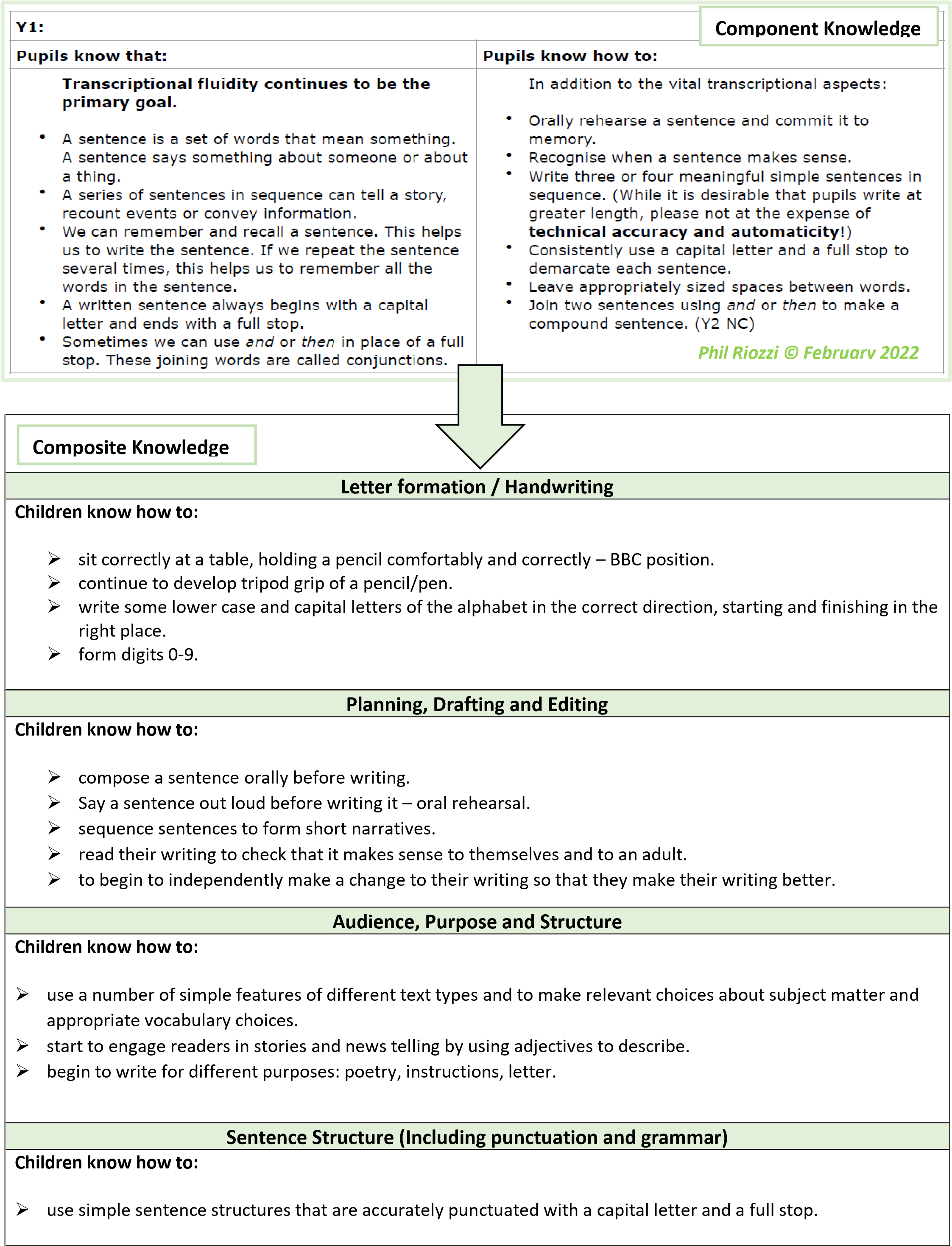 use simple conjunctions (and, but) to link ideas in sentences. form simple compound sentences. use capital letters for names, places, the days of the week and the personal pronoun ‘I’.  use finger spaces. use full stops to end sentences. use question marks and exclamation marks. Grammar Terminology Recognise and use the terms: LetterCapital letterWordSingular nounPlural nounSentenceFull stopQuestion markExclamation markPhonics & spelling Rules  To know all letters of the alphabet and the sounds which they most commonly represent. To recognise consonant digraphs which have been taught and the sounds which they represent. To recognise vowel digraphs which have been taught and the sounds which they represent. To recognise words with adjacent consonants. To accurately spell most words containing the 40+ previously taught phonemes and GPCs. To spell some words in a phonically plausible way, even if sometimes incorrect.To apply Y1 spelling rules and guidance*, which includes: the sounds /f/, /l/, /s/, /z/ and /k/ spelt ‘ff’, ‘ll’, ‘ss’, ‘zz’ and ‘ck’ and exceptions; the /ŋ/ sound spelt ‘n’ before ‘k’ (e.g. bank, think); dividing words into syllables (e.g. rabbit, carrot); the /tʃ/ sound is usually spelt as ‘tch’ and exceptions; the /v/ sound at the end of words where the letter ‘e’ usually needs to be added (e.g. have, live); adding -s and -es to words (plural of nouns and the third person singular of verbs); adding the endings –ing, –ed and –er to verbs where no change is needed to the root wood (e.g. buzzer, jumping); adding –er and –est to adjectives where no change is needed to the root word (e.g. fresher, grandest); spelling words with the vowel digraphs and trigraphs: - ‘ai’ and ‘oi’ (e.g. rain, wait, train, point, soil); ‘oy’ and ‘ay’ (e.g. day, toy, enjoy, annoy); a–e, e–e, i–e, o–e and u– e (e.g. made, theme, ride, woke, tune); ‘ar’ (e.g. car, park); ‘ee’ (e.g. green, week); ‘ea’ (e.g. sea, dream); ‘ea’ (e.g. meant, bread); ‘er’ stressed sound (e.g. her, person); ‘er’ unstressed schwa sound (e.g. better, under); ‘ir’ (e.g. girl, first, third); ‘ur’ (e.g. turn, church); ‘oo’ (e.g. food, soon); ‘oo’ (e.g. book, good); ‘oa’ (e.g. road, coach); ‘oe’ (e.g. toe, goes); ‘ou’ (e.g. loud, sound); ‘ow’ (e.g. brown, down); ‘ow’ (e.g. own, show); ‘ue’ (e.g. true, rescue, Tuesday); ‘ew’ (e.g. new, threw); ‘ie’ (e.g. lie, dried); ‘ie’ (e.g. chief, field); ‘igh’ (e.g. bright, right); ‘or’ (e.g. short, morning); ‘ore’ (e.g. before, shore); ‘aw’ (e.g. yawn, crawl); ‘au’ (e.g. author, haunt); ‘air’ (e.g. hair, chair); ‘ear’ (e.g. beard, near, year); ‘ear’ (e.g. bear, pear, wear); ‘are’ (e.g. bare, dare, scared); spelling words ending with –y (e.g. funny, party, family); spelling new consonants ‘ph’ and ‘wh’ (e.g. dolphin, alphabet, wheel, while); using ‘k’ for the /k/ sound (e.g. sketch, kit, skin).Common Exception wordsTo spell most common exception words correctly.To spell days of the week correctlyPrefixes and Suffixes To use -s and -es to form regular plurals correctly. To use the prefix ‘un-’ accurately. To successfully add the suffixes –ing, –ed, –er and –est to root words where no change is needed in the spelling of the root words (e.g. helped, quickest).Other Spelling conventionsTo spell simple compound words (e.g. dustbin, football). To read words that they have spelt. To take part in the process of segmenting spoken words into phonemes before choosing graphemes to represent thoseContexts for Writing